 Prediction Bingo 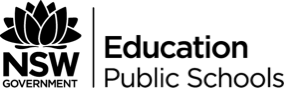 What I predict will happen?Clues I used to predictWhat really happened?